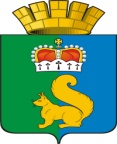 РАСПОРЯЖЕНИЕГЛАВЫ ГАРИНСКОГО ГОРОДСКОГО ОКРУГА         В целях выполнения поручения Губернатора Свердловской области Е.В. Куйвашева от  25.03.2019 № 12316, в соответствии с протоколом оперативного совещания Совета Безопасности Российской Федерации от31 января 2019 года, утвержденным Президентом Российской Федерации от 31 января 2019 года, приказом МЧС России от 19.03.2019 № 149 «О мероприятиях по подготовке и проведению в МЧС России командно- штабного учения по отработке вопросов, связанных с обеспечением безаварийного пропуска весеннего половодья, а также защитой населенных пунктов, объектов экономики и социальной инфраструктуры от пожаров», Планом основных мероприятий Свердловской области гражданской обороны, предупреждения и ликвидации чрезвычайных ситуаций, обеспечения пожарной безопасности  и безопасности людей на водных объектах на 2019 год:1. Организовать подготовку к проведению командно- штабного учения по отработке вопросов, связанных с обеспечением безаварийного пропуска весеннего половодья, а также защитой населенных пунктов, объектов экономики и социальной инфраструктуры от пожаров с 16 по 18 апреля 2019 года .2. Начальникам спасательных служб: спасательной службе обеспечения охраны общественного порядка гражданской обороны, спасательной службе обеспечения связи гражданской обороны, спасательной противопожарной службе гражданской обороны, спасательной службе энергообеспечения гражданской обороны, спасательной службе медицинского обеспечения гражданской обороны, спасательной службе продовольственного и вещевого обеспечения гражданской обороны, спасательной службе коммунально-технического обеспечения гражданской обороны, спасательной транспортной и дорожной службе гражданской обороны Гаринского городского округа подготовить силы и средства к проведению тренировки.3. Ведущему специалисту отдела ГО  ЧС и МОБ работе администрации Гаринского городского округа Гагариной О.С.  разработать организационные указания, календарный план проведения командно- штабной тренировки, уточнить силы и средства , привлекаемые к тренировке.4. Председателю эвакоприемной комиссии Коробейникову В.В. обеспечить готовность приемных эвакуационных пунктов к приему эвакуируемого населения и необходимой документации.  5. Начальнику Единой дежурно-диспетчерской службы Елисееву А.В. организовать своевременное получение сигналов управления по тренировке и передачу информации согласно табеля срочных донесений в ГУ МЧС России по Свердловской области.6. Настоящее распоряжение довести до руководителей организаций и спасательных служб  Гаринского городского округа, привлекаемых на тренировку.7. Руководителям подразделений привлекаемых к КШТ провести инструктаж с личным составом о мерах безопасности при проведении КШТ в срок до 16.04.2019 года.8. Контроль за исполнением настоящего распоряжения оставляю за собой.Глава Гаринского городского округа                                                 C.E.Величко01.04. 2019 п.г.т. Гари№ 1О подготовке к проведению  командно- штабного учения по отработке вопросов, связанных с обеспечением безаварийного пропуска весеннего половодья, а также защитой населенных пунктов, объектов экономики и социальной инфраструктуры от пожаров в период с 16 по 18 апреля 2019 года